Employment ApplicationApplicant InformationEducationReferencesPlease list three professional references.Previous EmploymentOptionalPlease write your statement of Christian Faith:____________________________________________________________________________________________________________________________________________________________________________________________________________________________________________________________________________________________________________________________________________________________________________________________________________________________________________________________________________________________________________________________________________________________________________________________________________________________________________________________________________________________________________________________________________________________________________________________________________________________________________________________________________________________________________________________________________________________________________________________________________________________________________General InformationCornerstone Childcare Center is Open 6:30 am to 6:30 pm – When are you available?Monday			Tuesday		Wednesday		Thursday		FridayArrival       ________	Arrival       ________	Arrival       ________	Arrival       ________	Arrival       _____Departure ________	Departure ________	Departure ________	Departure ________	Departure _____Number in order of preference of ages of children you would like to work with:Infants		Toddler		Preschool	School Age	Cook	Substitute_______	_______	_______	______		_____	________ I understand that Cornerstone Childcare Center does not allow smoking, alcohol, non-prescribed controlled substances, or foul language/profanity to be used on the premises during hours of operation, nor while children are present.  I understand Cornerstone Childcare Center is a ministry of First Baptist Church of Lyons, Ks., and the staff is a reflection of the Christian lifestyle they strive to achieve.I understand that any false statement of this application will be sufficient cause for disqualification or dismissal.Submit all information to: 	Yvonna Nave, Director				Cornerstone Childcare Center				A Ministry of the 				First Baptist Church												803 S. Dinsmore 												Lyons, Kansas  67554				620-257-5696				Email: office@cornerstonechildcarepreschool.com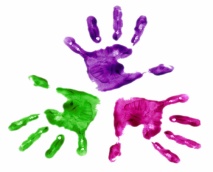 Cornerstone Childcare Center & PreschoolFull Name:Date:LastFirstM.I.Address:Street AddressApartment/Unit #CityStateZIP CodePhone:EmailDate Available:Social Security No.:Pay expected :$Position Applied for:Are you a citizen of the United States?YESNOIf no, are you authorized to work in the U.S.?YESNOHave you ever worked for this company?YESNOIf yes, when?Have you ever been convicted of a felony?YESNOIf yes, explain:High School:Address:From:To:Did you graduate?YESNODiploma::College:Address:From:To:Did you graduate?YESNODegree:Other:Address:From:To:Did you graduate?YESNODegree:Full Name:Relationship:Company:Phone:Address:Full Name:Relationship:Company:Phone:Address:Address:Full Name:Relationship:Company:Phone:Address:Company:Phone:Address:Supervisor:Job Title:Responsibilities:From:To:Reason for Leaving:May we contact your previous supervisor for a reference?YESNOCompany:Phone:Address:Supervisor:Job Title:Responsibilities:From:To:Reason for Leaving:May we contact your previous supervisor for a reference?YESNOCompany:Phone:Address:Supervisor:Job Title:Responsibilities:From:To:Reason for Leaving:May we contact your previous supervisor for a reference?YESNODate of BirthChildren/agesMarital StatusChurch AffiliationMember?Church work includes:Are you seekingFull timePart timeEmployment?Signature:Date: